Cleveland TGA Service DefinitionFor each funded service, a Cleveland TGA definition has been developed based on guidelines provided by HRSA, the intent of the local Planning Council and standards of practice determined by the grantee. Please note: The Ryan White Part A Program is the “payer of last resort.” This means providers must make reasonable efforts to identify and secure other funding sources outside of Ryan White legislation funds, whenever possible. Part A funds are intended to be “the payer of last resort” for the provision of care. Providers are responsible for verifying an individual’s eligibility by investigating and eliminating all other potential billing sources for each service, including public insurance programs, or private insurance. Part A funds may not be used to supplant partial reimbursements from other sources to make up any un-reimbursed portion of the cost of such services.  CORE SERVICES:Service:	Health Insurance Premium and Cost-Sharing Assistance (HIPCSA)Provision of financial assistance for eligible individuals living with HIV/AIDS to maintain a continuity of health insurance or to receive medical benefits under a health insurance program.  This includes premium payments, risk pools, co-payments, and deductibles.  HIP Programs must have a documented process for payment of insurance premiums, deductibles, and co-payments as well as prescription co-payments that includes the following:Documenting cost/benefit analysis of insurance planVerifying health insurance coverage of medication for HIV/AIDS is reasonably comparable to coverage and costs funded by the Ryan White Part A servicesAccounting system to ensure timely payments of premiums to avoid policy cancellationsProcess to determine when established limits of funds and time have been met for each clientProcess to ensure policy and payments are paid on behalf of client onlyClients must have incomes 301% - 500% Federal Poverty Level (FPL)Unit of Service: 1 unit = 1 month premium or cost-sharing assistance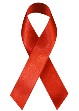 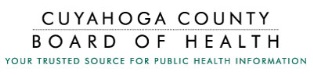 